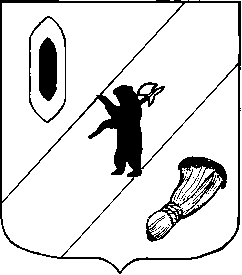 АДМИНИСТРАЦИЯ  ГАВРИЛОВ-ЯМСКОГОМУНИЦИПАЛЬНОГО  РАЙОНАПОСТАНОВЛЕНИЕ19.04.2021   № 363О внесении изменений в постановлениеАдминистрации Гаврилов-Ямскогомуниципального района от 13.04.2015  № 520В соответствии с Земельным кодексом Российской Федерации, Федеральным законом от 06.10.2003 № 131-Ф3 «Об общих принципах организации местного самоуправления в Российской Федерации», Федеральным законом от 30.12.2020 № 494-ФЗ «О внесении изменений в Градостроительный кодекс Российской Федерации и отдельные законодательные акты Российской Федерации в целях обеспечения комплексного развития территорий», статьей 26 Устава Гаврилов-Ямского муниципального района Ярославской областиАДМИНИСТРАЦИЯ  МУНИЦИПАЛЬНОГО  РАЙОНА  ПОСТАНОВЛЯЕТ:1. Внести изменения в Административный регламент предоставления муниципальной услуги «Выдача градостроительного плана земельного участка», утвержденный постановлением Администрации Гаврилов-Ямского муниципального района от 13.04.2015 № 520 «Об утверждении Административного регламента предоставления муниципальной услуги «Выдача градостроительного плана земельного участка», согласно Приложению (Приложение).    2. Контроль за исполнением настоящего постановления возложить на  заместителя Главы Администрации Гаврилов-Ямского муниципального района Таганова В.Н.3. Опубликовать постановление в районной массовой газете «Гаврилов-Ямский вестник» и разместить его на официальном сайте Администрации Гаврилов-Ямского муниципального района. 4. Постановление вступает в силу с момента официального опубликования.Глава Администрациимуниципального района				                            А.А. Комаров Приложение к постановлению                                                                                    Администрации Гаврилов-Ямскогомуниципального районаот 19.04.2021  № 363Изменения,вносимые в Административный регламент предоставления муниципальной услуги «Выдача градостроительного плана земельного участка»1. В пункте 4 Приложения 2 к Регламенту «Форма градостроительного плана земельного участка» слова «деятельности по комплексному и устойчивому развитию территории» заменить словами «комплексного развития территории».